Watch the video at this link to give you some information about Roald Dahl.https://www.bbc.co.uk/newsround/35579345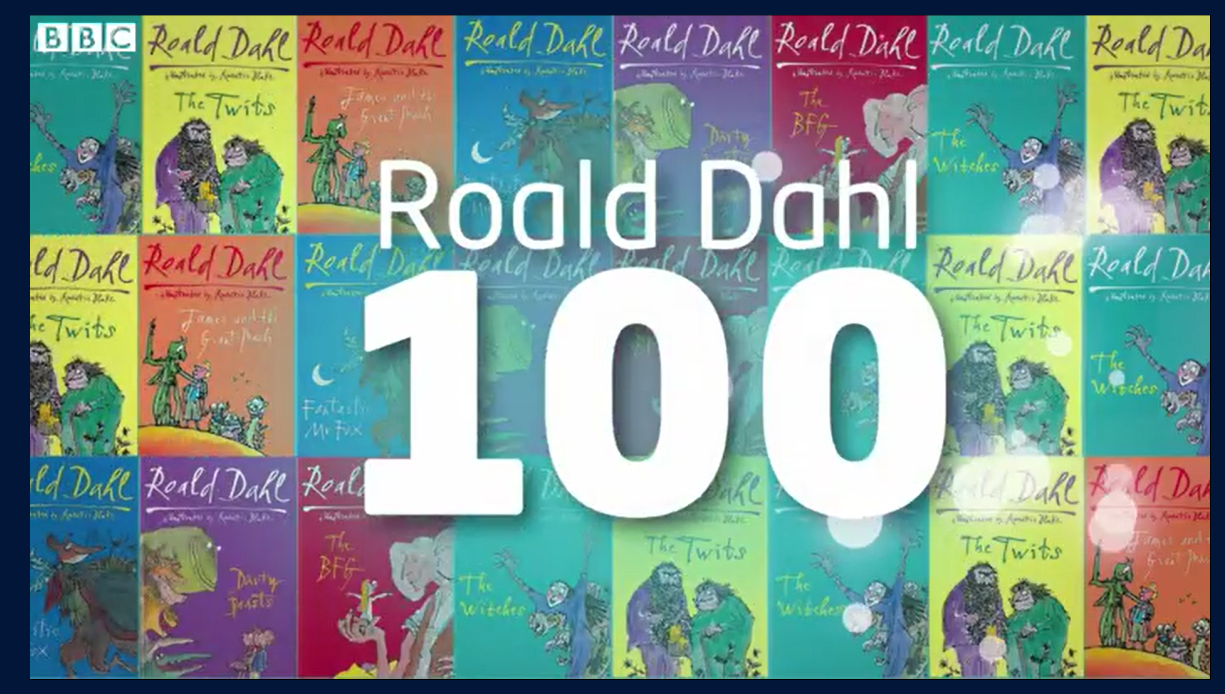 Next, read throughout the PowerPoint that has been sent with your weekly activities: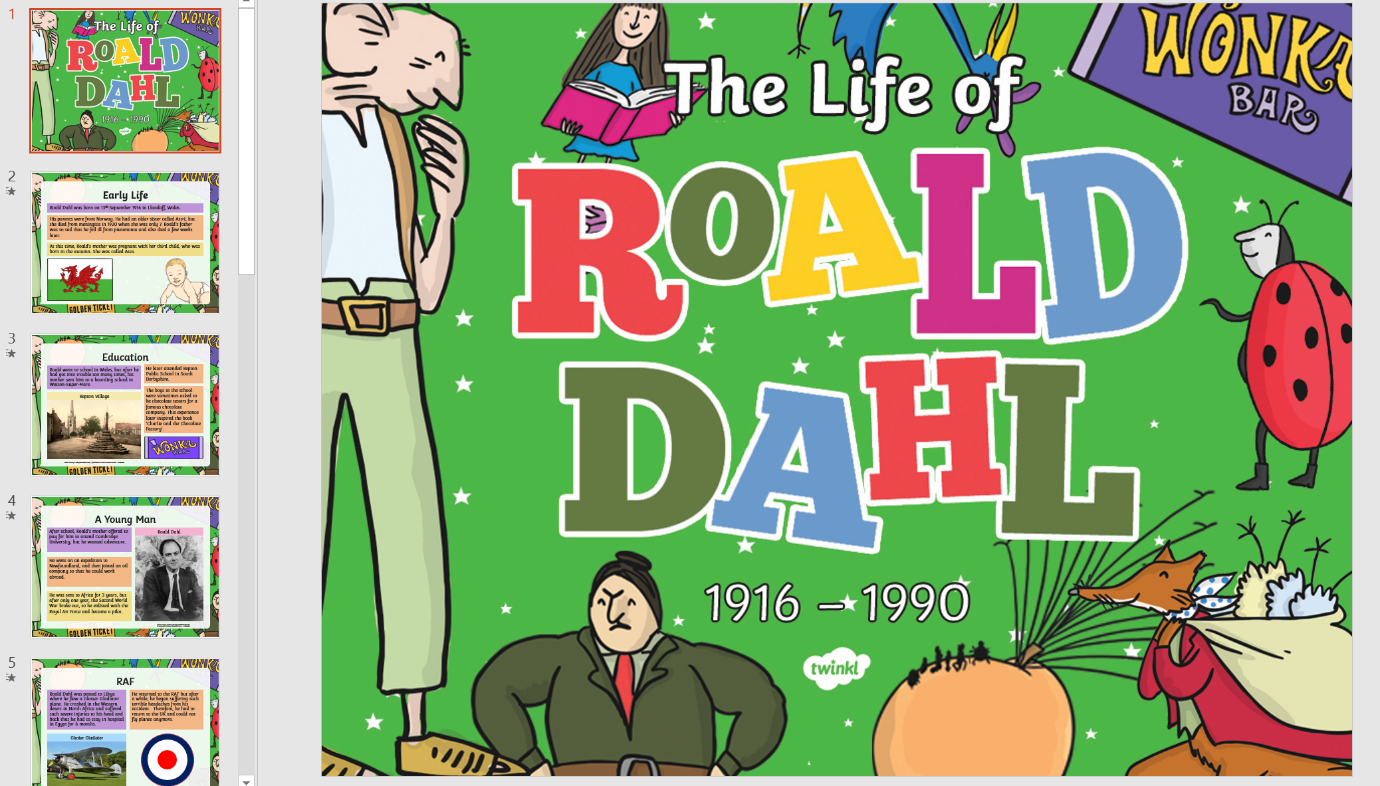 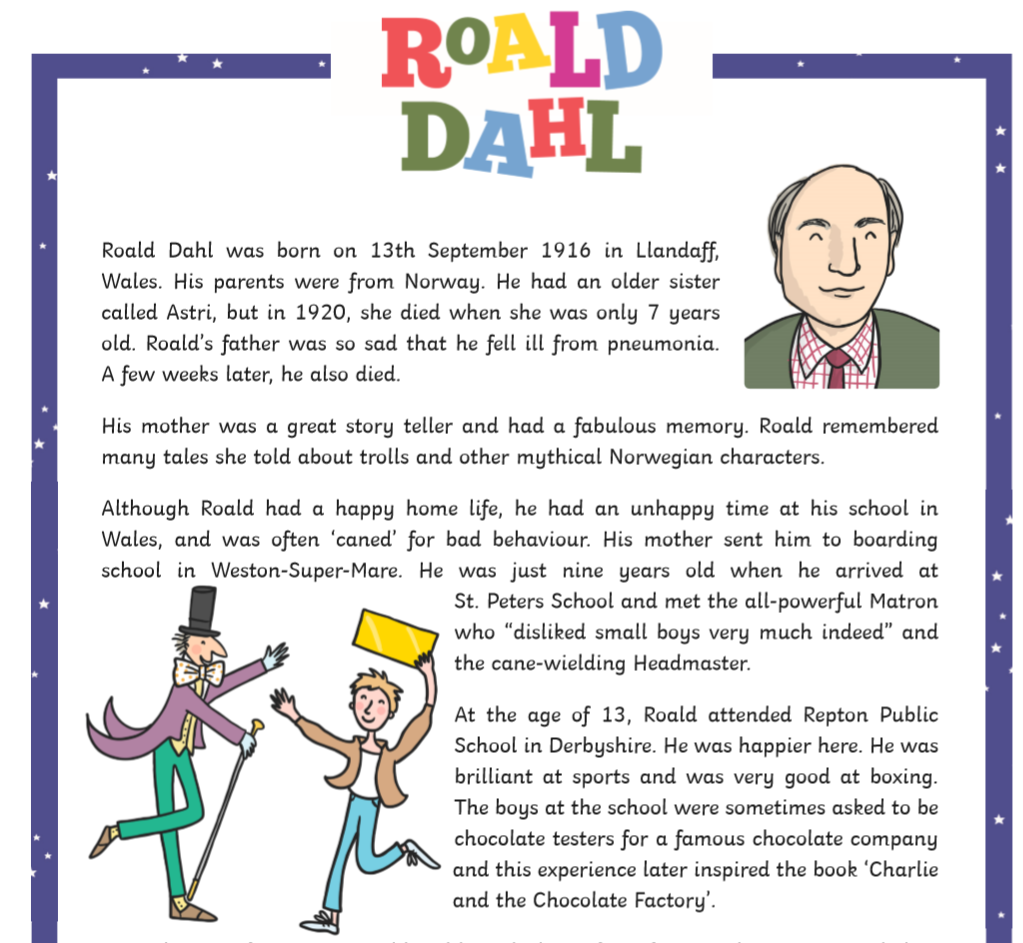 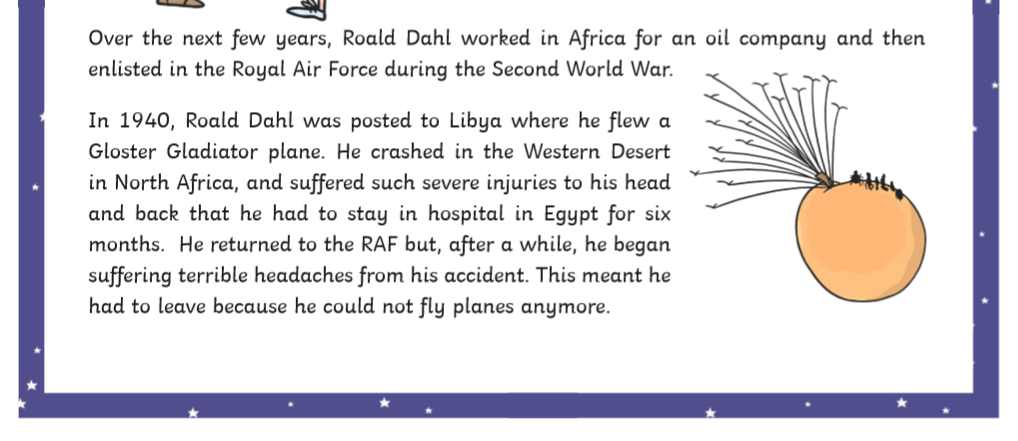 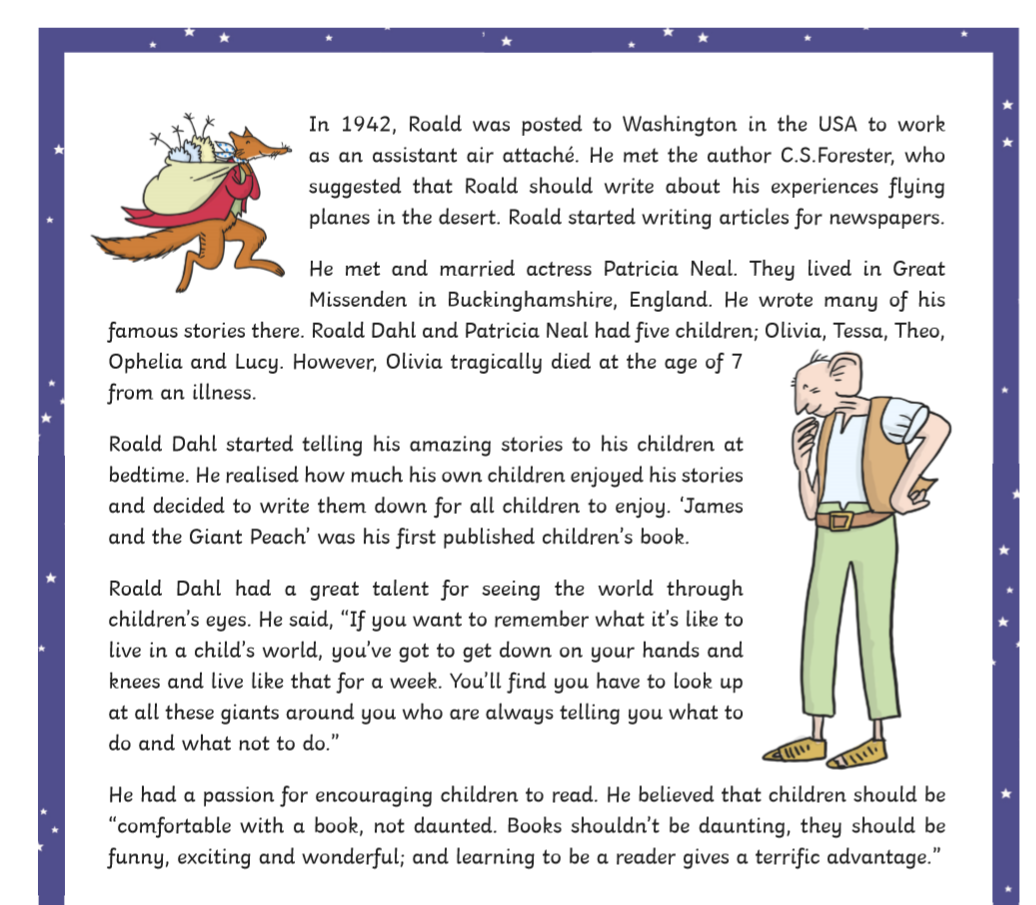 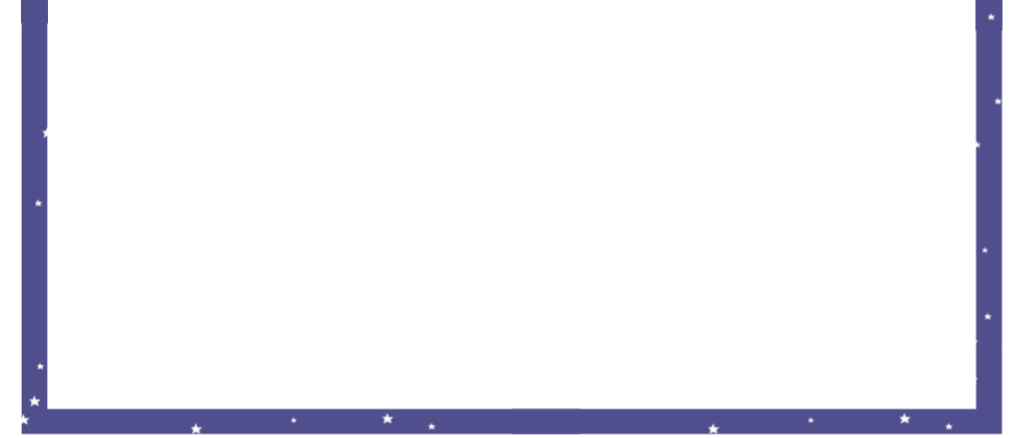 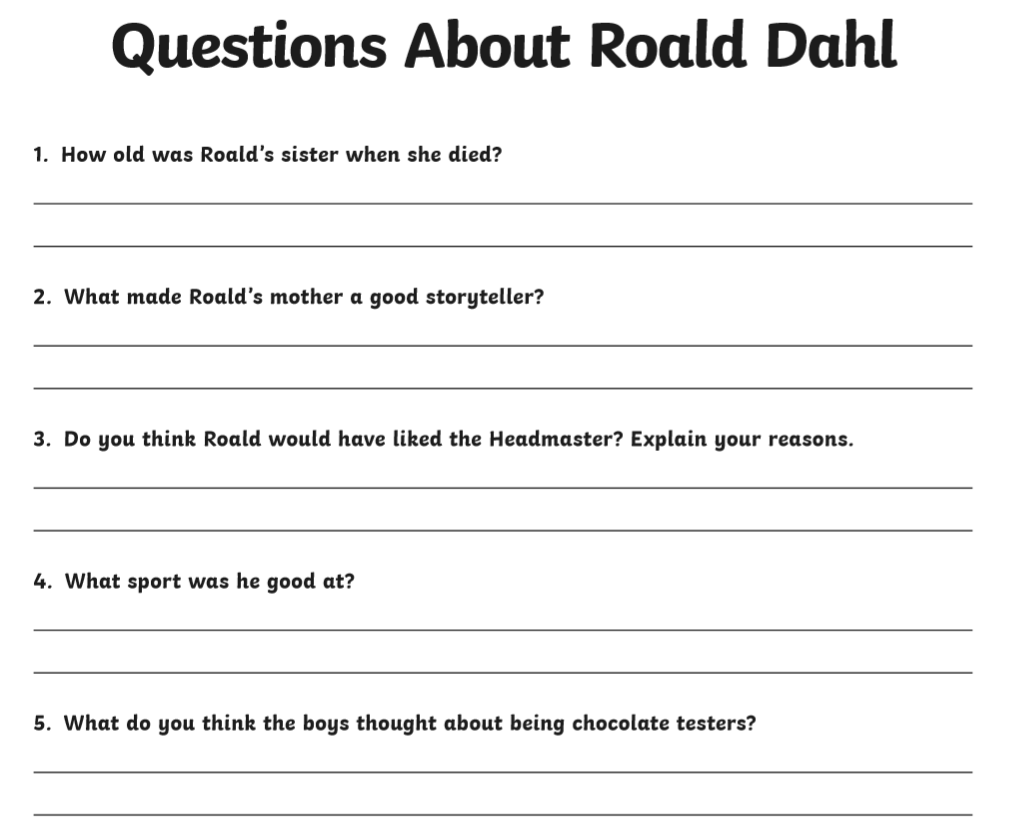 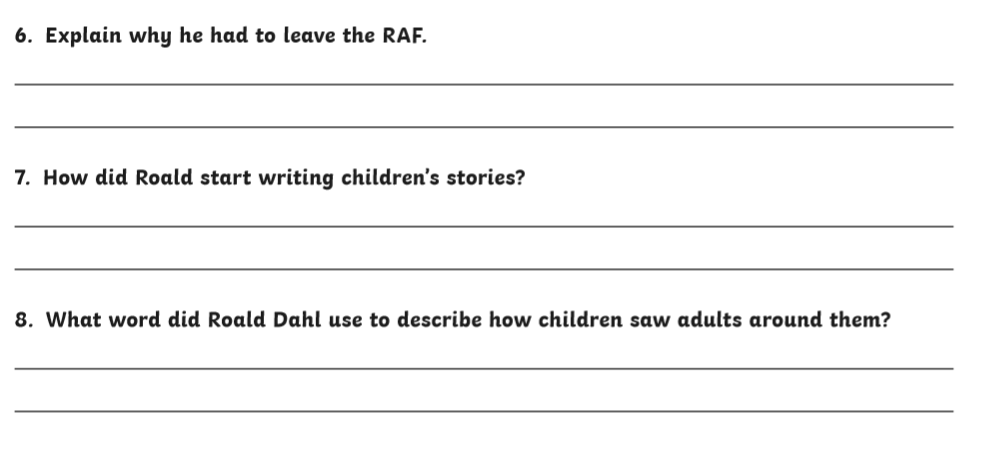 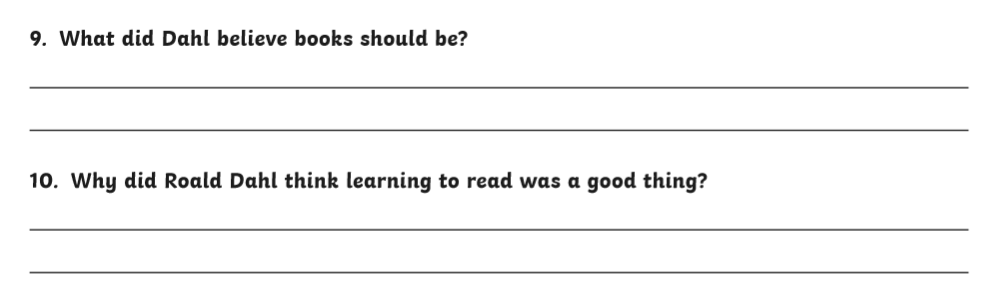 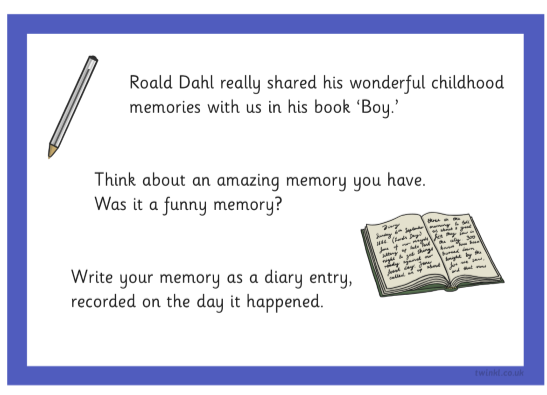 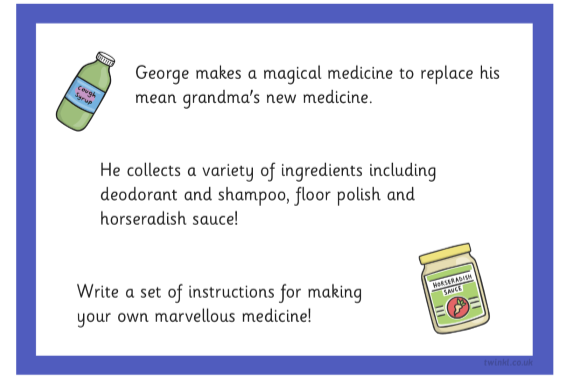 